SECTION A: MODERATION PROCEDURESKindly confirm whether moderation guidelines set by MATSEC were followed, namely that:the school was contacted before the moderation process to set a date;the works to be moderated were all presented;an adequate space for the moderation process was provided;the moderator’s anonymity was respected (s/he was not introduced to the teacher/s, candidates, or parents);no feedback was provided by the moderator directly to the school or a member of staff.I, the moderator, confirm that MATSEC guidelines for the moderation process were followed. were not followed (kindly explain in the space below).SECTION B: GENERAL CRITERIASECTION C: CHANGES IN INDIVIDUAL CANDIDATE MARKSIn the case where the marks of ALL candidates are to be changed by a specific value, kindly use Section D: Comments.SECTION D: COMMENTS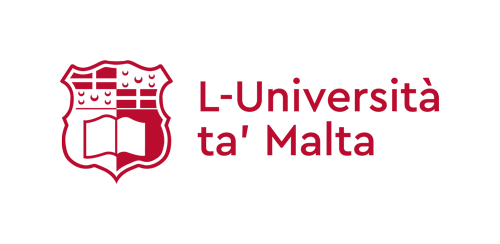 Coursework Moderation: 
AM GeographyCoursework Moderation: 
AM GeographyDate of Moderation: School: CriteriaCriteriaYesNoB1.Marking schemes are used.B2.Marks are awarded fairly.B3.Coursework follows a suitable format as indicated in the syllabus and/or official MATSEC documentation.B4.Coursework contains evidence of candidates’ authentic work (no long extracts of dictated, downloaded, or copied material).Candidate’s NameOriginal MarkModerated MarkReasons for Change